National Social Security Strategy (NSSS)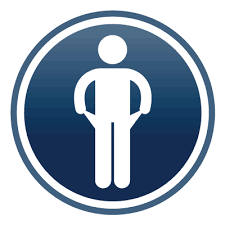 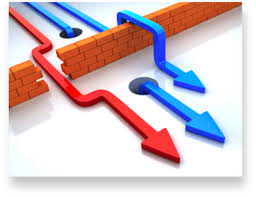 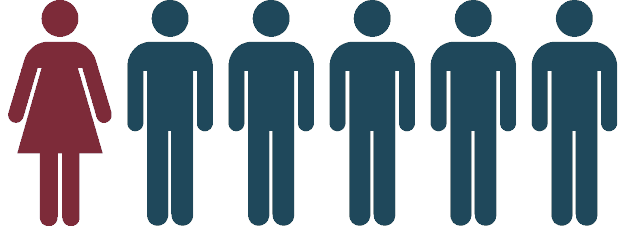 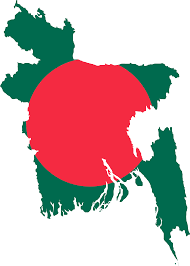 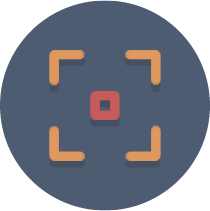 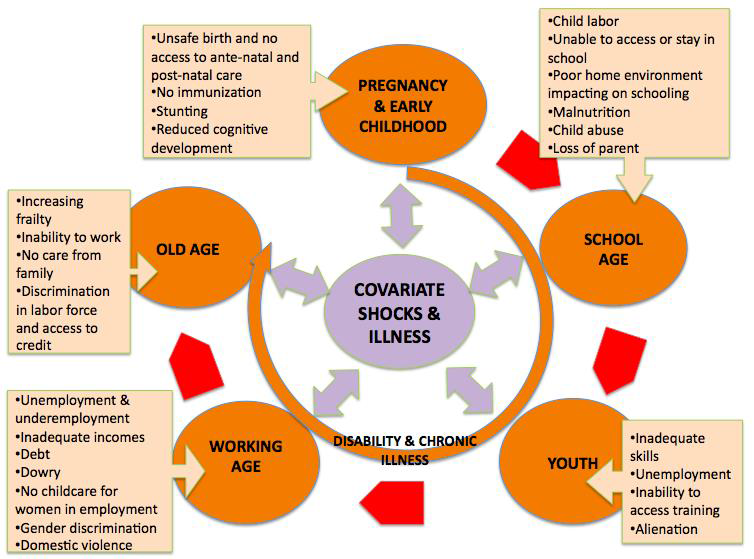 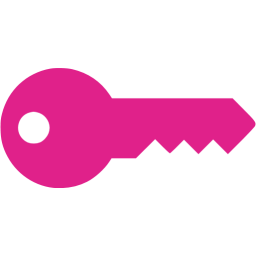 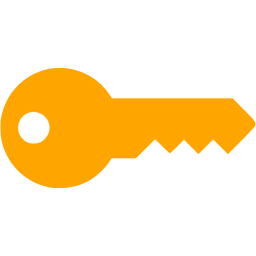 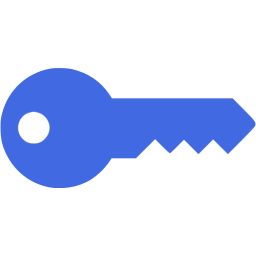 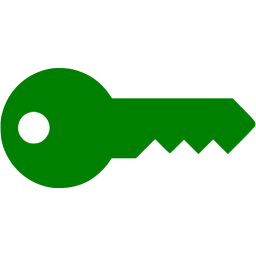 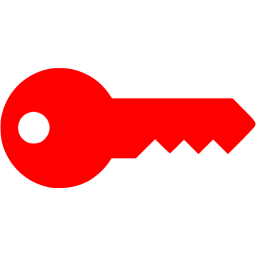 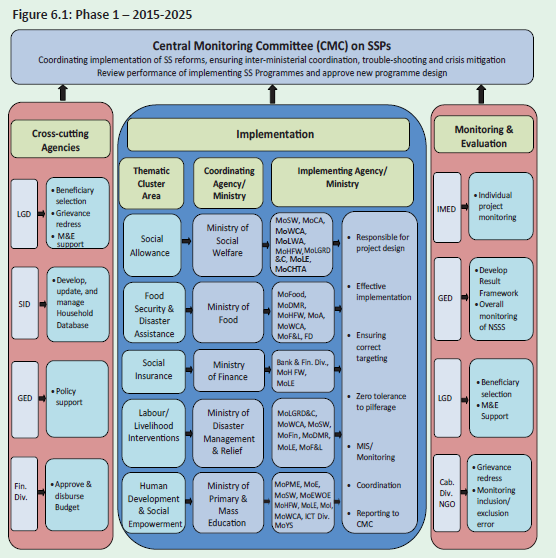 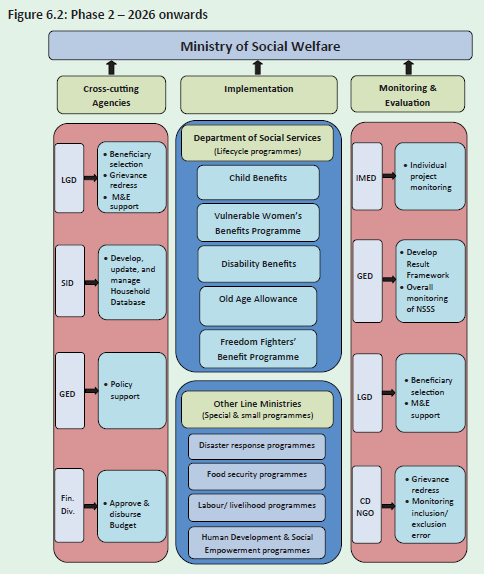 